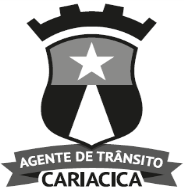 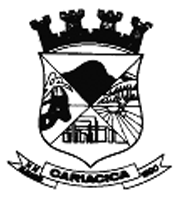 01 – Nome da Escola ou Empresa:02 – Endereço:      03 – Ponto de referência:      04 – Município: Cariacica/ES.05 – Nome do Diretor (a) ou Responsável:      06 – Telefone para contato do Diretor(a) ou Responsável:      07 – Nome do Solicitante:      08 – Telefone do Solicitante:      09 – Como ficou sabendo do serviço EDUCAÇÃO PARA O TRÂNSITO ITINERANTE da Prefeitura de Cariacica?  Redes Sociais  Google	  Televisão  Indicação	  Outros      	10 – Sugestão de datas:      Cariacica, _____________________________________________Diretor ou ResponsávelESCOLASEMPRESAS E DEMAIS ÓRGÃOSHorário de entrada e saída dos alunos do MATUTINO:Horários disponíveis para palestra:Horário de entrada e saída dos alunos do VERPERTINO:Quantidade de colabores a participar da palestra:Qual estrutura oferece?   Computador   Notebook   Microfone   Projetor   Água para o palestrante   Quadra Poliesportiva   Auditório, CAPACIDADE:      Qual estrutura oferece?   Computador   Notebook   Microfone   Projetor   Água para o palestrante   Auditório, CAPACIDADE:      